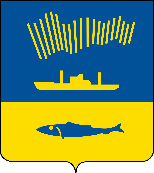 АДМИНИСТРАЦИЯ ГОРОДА МУРМАНСКАП О С Т А Н О В Л Е Н И Е 06.04.2020                                                                                                        № 909В соответствии с пунктом 5 статьи 447 Гражданского кодекса  Российской Федерации, Уставом муниципального образования город Мурманск п о с т а н о в л я ю: 1. Внести в Положение о конкурсе по выбору банков на 2020 год для участия в реализации подпрограммы «Обеспечение жильем молодых и многодетных семей города Мурманска» на 2018-2024 годы, утвержденное постановлением администрации города Мурманска от 29.01.2020 № 188, следующие изменения:- пункт 6.8 раздела 6 изложить в новой редакции:«6.8. В случае, если по окончании срока подачи заявок на участие в конкурсе не подана ни одна заявка или подана и допущена решением конкурсной комиссии к участию одна заявка, соответствующая требованиям конкурсной документации, конкурс признается несостоявшимся.».2. Отделу информационно-технического обеспечения и защиты информации администрации города Мурманска (Кузьмин А.Н.) разместить настоящее постановление на официальном сайте администрации города Мурманска в сети Интернет.3. Редакции газеты «Вечерний Мурманск» (Хабаров В.А.) опубликовать настоящее постановление.4. Настоящее постановление вступает в силу со дня официального опубликования.5. Контроль за выполнением настоящего постановления возложить на заместителя главы администрации города Мурманска Синякаева Р.Р.Глава администрации города Мурманска                                                                                 Е.В. Никора